Child Development: Unit 1                                                 Name__________________________
 Match terms to the correct definitions.                                Date_____________ Period____________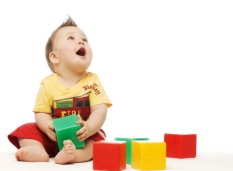 AdolescenceChild DevelopmentEmotional DevelopmentEnvironmentFreud, SigmundHeredityIndividual Life CycleInfancyIntellectual DevelopmentMontessori SchoolMontessori, MariaMoral DevelopmentObservationPhysical DevelopmentPiaget, JeanPreschoolerSchool AgeSocial DevelopmentTheoryToddler______________________________ – Austrian psychiatrist whose theory states that a person's early emotional experiences affect adult life profoundly.______________________________ – the first to study children in a scientific way; he said that children go through four stages of thinking and should be given learning tasks suitable for each stage.______________________________ – the study of how children grow and change physically, intellectually, emotionally, socially and morally.______________________________ – developmental process that refers to the ability to know right from wrong.______________________________ – period of childhood from birth up to one year.______________________________ – period of childhood from one to three years of age.______________________________ – a person's surroundings and everything in them, includes both human and non–human factors.______________________________ – a developmental process that refers to the way people relate to others around them.______________________________– the sum of all the qualities a person inherits from his or her parents at birth.______________________________ – a developmental process that refers to the growth of the brain and the use of mental skills.______________________________ – a developmental process that refers to the physical growth of a person's body. This growth affects height, weight, and internal body systems.______________________________ – a series of stages a person passes through during his or her lifetime. They are: Infancy, Toddler, Preschool, School Age, and Adolescent.______________________________– a scientifically acceptable principle followed as the basis of action.______________________________ – Italian educator whose theory states children learn best through their senses pursuing their own interests at their own rate.______________________________ – period of childhood from three to five years of age.______________________________ – a development process that refers to the ability to experience, express, and control emotions.______________________________ – a child old enough to attend school. Ages 5-12.______________________________ – an act of recognizing and recording behavior.______________________________ – a school providing children freedom within limits by a rather structured approach, and a fixed method in which materials are presented.